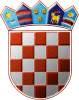 	REPUBLIKA HRVATSKA	DRŽAVNO IZBORNO POVJERENSTVO	REPUBLIKE HRVATSKEKLASA:	003-08/20-01/01URBROJ:	507-02/01-20-30/1Zagreb, 	19. lipnja 2020.IZVADAK IZ ZAPISNIKA209. sjednice Državnog izbornog povjerenstva Republike Hrvatskeodržane 19. lipnja 2020. u 12,00 sati u sjedištu Državnog izbornog povjerenstva Republike Hrvatske, Visoka 15, Zagreb.D N E V N I   R E Dusvajanje zapisnika sa 208. sjednice Povjerenstva Donošenje rješenja o imenovanju proširenih sastava izbornih povjerenstva I. – X. i XII. izborne jedinice na izborima zastupnika u Hrvatski sabor 2020.Odlučivanje o zahtjevu nevladine udruge „GONG“ za promatranje rada Državnog izbornog povjerenstva i biračkih odbora na biračkim mjestima u inozemstvu na izborima zastupnika u Hrvatski sabor 2020.Odlučivanje o prigovoru političke stranke „DEMOKRATI“ na objavljene zbirne liste pravovaljanih kandidaturaDonošenje rješenja o određivanju biračkih mjesta u diplomatsko-konzularnim predstavništvima Republike Hrvatske a) Imenovanje proširenog sastava Županijskog izbornog povjerenstva Virovitičko-podravske županije na prijevremenim izborima za članove Gradskog vijeća Grada Orahoviceb) Donošenje rješenja o imenovanju proširenog sastava Županijskog izbornog povjerenstva Splitsko-dalmatinske županije na prijevremenim izborima za članove Općinskog vijeća Općine OtokDnevni red je prihvaćen te je na sjednici usvojeno:Ad.1.  Rješenja o imenovanju proširenih sastava izbornih povjerenstava I.-X. i XII. izborne jediniceAd.2. Rješenje kojim se nevladinoj udruzi „GONG“ dozvoljava promatranje rada Državnog izbornog povjerenstva i biračkih odbora na biračkim mjestima u inozemstvuAd.3. Rješenje kojim se prigovor političke stranke „DEMOKRATI“ odbija kao neosnovanAd.4. Rješenja o određivanju biračkih mjesta u Albaniji, Argentini, Australiji, Austriji, Belgiji, Bosni i Hercegovini, Bugarskoj, Crnoj Gori, Češkoj, Danskoj, Egiptu, Finskoj, Francuskoj, Grčkoj, Irskoj, Italiji, Izraelu, Japanu, Kanadi, Katru, Kini, Kosovu, Mađarskoj, Nizozemskoj, Norveškoj, Njemačkoj, Poljskoj, Portugalu, Rumunjskoj, Rusiji, SAD-u, Sjevernoj Makedoniji, Slovačkoj, Sloveniji, Srbiji, Španjolskoj, Švedskoj, Švicarskoj, Turskoj, Ukrajini i Velikoj BritanijiAd.5. a) Rješenje o imenovanju proširenog sastava Županijskog izbornog povjerenstva Virovitičko-podravske županije	b) Rješenje o imenovanju proširenog sastava Županijskog izbornog povjerenstva Splitsko-dalmatinske županije                     Tajnica                            		                           Predsjednik   Albina Rosandić, v.r.                    			  	  Đuro Sessa, v.r.